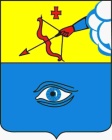 ПОСТАНОВЛЕНИЕ_______04.05.2022______                                                           № _____13/2______ г. ГлазовОб установке мемориальной доски на ограждении административной территории ФКУ СИЗО-2 УФСИН России по Удмуртской Республике, по адресу: Удмуртская Республика, город Глазов, ул.Молодой гвардии, д.24аВ связи с ходатайством ФКУ СИЗО-2 УФСИН России по Удмуртской Республике от 26.04.2022 года № 19/ТО/64/1-2498, руководствуясь Уставом муниципального образования «Город Глазов», в соответствии с положением «О порядке установки мемориальных досок в городе Глазове», утвержденным решением Городской Думы города Глазова от 31.03.2004 года № 274, на основании протокола заседания наградной комиссии Администрации города Глазова по вопросам установки мемориальных досок на территории муниципального образования «Город Глазов», от 29.04.2022 года № 1,П О С Т А Н О В Л Я Ю:1. Установить мемориальную доску в память ветеранам Великой Отечественной войны 1941-1945 гг. – сотрудникам ФКУ СИЗО-2 УФСИН России по Удмуртской Республике:Абашев Гимран ШайхутдиновичАгафонов Анатолий ПетровичБоталов Виктор МатвеевичБулдаков Михаил ПетровичВасильев Владимир ДаниловичВладимиров Иван ДмитриевичЖигарев Елизар КасьяновичЖуйков Вячеслав ГерасимовичИвшин Аркадий АлексеевичКараваев Степан ИвановичКельдышев Аркадий ИвановичКнязев Алексей АлександровичКовалышин Степан ИвановичКузнецов Николай АнтоновичКурабко Ефим ДемидовичМалых Пётр ФёдоровичМягков Григорий ИоновичНабоков Вениамин АнтоновичПазухин Иван ГригорьевичСоломин Виктор МатвеевичЧирков Афанасий НестеровичШудегов Петр Григорьевична ограждении административной территории ФКУ СИЗО-2 УФСИН России по Удмуртской Республике, по адресу: Удмуртская Республика, город Глазов, ул.Молодой гвардии, д.24а.2. Настоящее постановление подлежит официальному опубликованию.3. Контроль за исполнением постановления возложить на руководителя Аппарата Администрации города Глазова.Администрация муниципального образования «Город Глазов» (Администрация города Глазова) «Глазкар» муниципал кылдытэтлэн Администрациез(Глазкарлэн Администрациез)Глава города ГлазоваС.Н. Коновалов